Date:03/06/2022 To,FedEx Express Transportation and Supply Chain Services (India) Pvt. Ltd.Boomerang, Unit 801, 8th Floor, A-WingChandivali Farm Road, Andheri (E)Mumbai - 400072Authorization with Know Your Customer document We hereby authorize FedEx Express Transportation and Supply Chain Services (India) Pvt. Ltd., Federal Express Corporation and their affiliates (together hereinafter “FedEx”, which expression shall include their respective holding companies and their customs clearance agents), to:act as our authorized courier and/or agent to do all necessary acts on our behalf for customs clearance including filing of documents, declarations and Bills of Entry/ Shipping Bills for clearance of all import and export shipments consigned to or by us from time to time through the courier, express or formal customs clearance mode.file documents for import or export customs clearance of shipments based on the declaration and information regarding the shipments provided to FedEx by us or in the absence of the same, the information for import shipments provided to FedEx by the consignors for delivery in India.act in capacity of transporter of goods by FedEx or contractual logistics partner to generate E-Way Bill 01 Part A for forward movement as well reverse movement if in case the shipment is not delivered at the manifested address or if the consignee refuses acceptance of shipment [Importer of Records (IOR)]. We also undertake to provide delivery challan or authorise FedEx to issue delivery challan for reverse movement as per allowed provisions of E-Way Bill Rules for shipments of landed value greater than INR 50,000:Part A comprising of details of GSTIN of recipient, place of delivery (PIN Code), invoice or challan number and date, value of goods, HSN code, transport document number (Airway Bill Number) and reasons for transportation;Part B comprising of transporter details (Vehicle number).This authorization shall remain valid until revoked in writing and acknowledged by FedEx in writing and shall cover all our shipments sent by or addressed to our various offices / branches in India. This authorization may be produced and presented before any customs station in India as a formal authorization to your company for customs clearance of our shipments by you or your authorized agents.Please provide the following Know Your Customer (KYC) document, as applicable.IEC number is mandatory to file shipment for clearance. The name / branch address of company as on the invoice should match as with that on shipping documents accompanying the shipment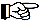 We/ I duly declare that the above document is the true copy and verifiable with original KYC document if called upon by customs / government authorities.Name______________ 					Sign/Stamped by Authorized Signatory #CategoryDocuments Required1.Individual Any one of the following documentPassport Copy with address page.Adhaar CardPAN CardVoter ID Card2.Firms, company, institution registered Under GST LawsGSTIN registration copy(IEC number _______________3.Exempted/ Non Registered firms, company, institution under GST LawsPAN CardIEC number _______________4.Embassy/ U.N. Bodies/ Government entitiesUnique Identification Number (UIN) copy